Пресс-релиз12 февраля 2018 года15 февраля – последний день представления ежемесячного отчета в ПФР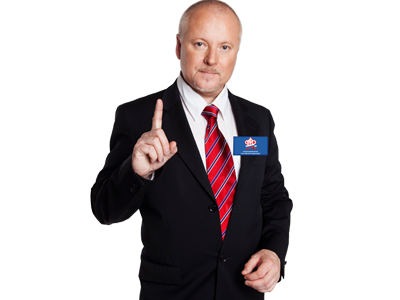 Ежемесячную отчетность по форме СЗВ-М необходимо представлять в территориальные органы ПФР не позднее 15-го числа месяца, следующего за отчетным. Если последний день срока приходится на выходной или нерабочий праздничный день, то днем окончания срока считается ближайший следующий за ним рабочий день. Обращаем внимание, что сведения представляются о каждом работнике, с которым заключен трудовой договор. Отчеты могут представляться как в письменной, так и в электронной форме и должны содержать следующие сведения о сотруднике: 1) страховой номер индивидуального лицевого счета; 2) фамилию, имя, отчество; 3) идентификационный номер налогоплательщика. Отчетность за январь необходимо представить не позднее 15 февраля 2018 года. Напоминаем, что до 1 марта работодатели должны представить в ПФР сведения о периодах работы застрахованных лиц (в том числе на соответствующих видах работ) по форме СЗВ-СТАЖ. Сведения о стаже за прошлый год подаются на всех работников, включая лиц, с которыми были заключены договоры гражданско-правового характера, на вознаграждения по которым в соответствии с законодательством Российской Федерации о налогах и сборах были начислены страховые взносы в 2017 году.За непредставление в установленный срок либо представление неполных или недостоверных сведений к страхователю применяются финансовые санкции. 